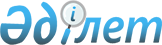 2009 жылға арналған облыстық бюджет туралы
					
			Күшін жойған
			
			
		
					Жамбыл облыстық мәслихатының 2008 жылғы 18 желтоқсандағы N 10-4 Шешімі. Жамбыл облыстық Әділет департаментінде 2008 жылғы 25 желтоқсанда 1716 нөмірімен тіркелді. Шешімнің қабылдау мерзімінің өтуіне байланысты қолдану тоқтатылды (Жамбыл облыстық Әділет департаментінің 2013 жылғы 11 наурыздағы N 2-2-17/388 хаты)      Шешімнің қабылдау мерзімінің өтуіне байланысты қолдану тоқтатылды (Жамбыл облыстық Әділет департаментінің 2013 жылғы 11 наурыздағы N 2-2-17/388 хаты)       

Қазақстан Республикасының 2008 жылғы 4 желтоқсандағы Бюджеттік кодексіне және Қазақстан Республикасының "2009-2011 жылдарға арналған республикалық бюджет туралы" 2008 жылғы 4 желтоқсандағы Заңына сәйкес облыстық мәслихат ШЕШІМ ЕТЕДІ: 



      1. 2009 жылға арналған облыстық бюджет 1-қосымшаға сәйкес мынадай көлемдерде бекітілсін: 

      1) кірістер – 79 064 772 мың теңге, оның ішінде: 

      салықтық түсімдер – 7 430 834 мың теңге;

      салықтық емес түсімдер – 56 050 мың теңге;

      негізгі капиталды сатудан түсетін түсімдер – 35400 мың теңге;

      трансферттердiң түсiмдері – 71 542 488 мың теңге;

      2) шығындар – 80 320 028 мың теңге;

      3) таза бюджеттік кредиттеу – 213 003 мың теңге, оның ішінде:

      бюджеттік кредиттер – 702 000 мың теңге;

      бюджеттік кредиттерді өтеу – 488 997 мың теңге;

      4) Қаржы активтерiмен жасалатын операциялар бойынша сальдо – -269 127 мың теңге, оның ішінде:

      мемлекеттiң қаржы активтерiн сатудан түсетiн түсiмдер – 269 127 мың теңге;

      5) бюджет тапшылығы – -1 199 000 мың теңге;

      6) бюджет тапшылығын қаржыландыру – 1 199 000 мың теңге.      Ескерту. 1-тармаққа өзгерту енгізілді - Жамбыл облыстық мәслихатының 2009.02.11 № 11-4, 2009.04.22 № 13-3, 2009.07.23 № 15-4, 2009.10.29 № 16-5, 2009.11.25 № 17-3 (2009 жылғы 01 қаңтарынан бастап қолданысқа енгізіледі) Шешімдерімен. 

      2. 2009 жылы облыстық бюджеттен аудандық және қалалық бюджеттерге берілетін субвенция мөлшері 23608740 мың теңге сомасында белгіленсін, оның ішінде: 

      Байзақ ауданына – 2242930 мың теңге; 

      Жамбыл ауданына – 1866230 мың теңге; 

      Жуалы ауданына – 1897711 мың теңге; 

      Қордай ауданына – 3068945 мың теңге; 

      Меркі ауданына – 2033472 мың теңге; 

      Мойынқұм ауданына – 1005864 мың теңге; 

      Сарысу ауданына – 1560509 мың теңге; 

      Талас ауданына – 1394158 мың теңге; 

      Т.Рысқұлов ауданына – 2007654 мың теңге; 

      Шу ауданына – 2181442 мың теңге; 

      Тараз қаласына – 4349825 мың теңге. 



      3. Қазақстан Республикасының 2005 жылғы 8 шілдедегі “Агроөнеркәсіптік кешенді және ауылдық аумақтарды дамытуды мемлекеттік реттеу туралы” Заңының 18 бабына сәйкес 2009 жылы облыстық бюджеттен қаржыландырылатын ауылдық елді мекендерде жұмыс істейтін мемлекеттік денсаулық сақтау, әлеуметтік қамсыздандыру, білім беру, мәдениет және спорт мекемелері мен ұйымдарының мамандарына қала жағдайында осы қызмет түрлерімен айналысатын мамандардың ставкаларымен салыстырғанда айлықтары мен тарифтік ставкаларының 25 пайызы мөлшерінде үстеме ақы төлеу үшін қаржы көзделсін. 



      4. 2009 жылға арналған облыстық бюджетте аудандар мен Тараз қаласының бюджеттеріне республикалық бюджет қаржысы есебінен мынадай мөлшерлерде ағымдағы нысаналы трансферттер көзделгені ескерілсін: 

      жаңадан іске қосылатын білім беру объектілерін ұстауға – 267423 мың теңге; 

      медициналық - әлеуметтік мекемелерде тамақтану нормаларын ұлғайтуға – 14096 мың теңге; 

      ең төменгі күнкөріс деңгейі мөлшерінің өсуіне байланысты мемлекеттік атаулы әлеуметтік көмек пен 18 жасқа дейінгі балаларға ай сайынғы мемлекеттік жәрдемақы төлеуге – 326987 мың теңге; 

      ауылдық елді мекендегі әлеуметтік сала мамандарын әлеуметтік қолдау шараларын іске асыруға – 23 948 мың теңге; 

      Ағымдағы нысаналы трансферттердің аталған сомаларын аудандар мен Тараз қаласының бюджеттеріне бөлінуі Жамбыл облысы әкімиятының қаулысы негізінде айқындалады.       Ескерту. 4-тармаққа өзгерту енгізілді - Жамбыл облыстық мәслихатының 2009.04.22 № 13-3, 2009.11.25 № 17-3 (2009 жылғы 01 қаңтарынан бастап қолданысқа енгізіледі) Шешімдерімен. 

      

      

 5. 2009 жылға арналған облыстық бюджетте аудандар мен Тараз қаласының бюджеттеріне республикалық бюджет қаржысы есебінен Қазақстан Республикасында білім беруді дамытудың 2005-2010 жылдарға арналған мемлекеттік бағдарламасын іске асыруға 601 807 мың теңге сомасында ағымдағы нысаналы трансферттер көзделгені ескерілсін, оның ішінде: 

      негізгі орта және жалпы орта білім беретін мемлекеттік мекемелердегі физика, химия, биология кабинеттерін оқу жабдығымен жарақтандыруға – 107 838 мың теңге; 

      бастауыш, негізгі орта және жалпы орта білім беретін мемлекеттік мекемелерде лингафондық және мультимедиялық кабинеттер құруға – 131 600 мың теңге; 

      мемлекеттік білім беру жүйесінде оқытудың жаңа технологияларын енгізуге – 362 369 мың теңге; 

      Ағымдағы нысаналы трансферттердің аталған сомаларын аудандар мен Тараз қаласының бюджеттеріне бөлінуі Жамбыл облысы әкімиятының қаулысы негізінде айқындалады.      Ескерту. 5-тармаққа өзгерту енгізілді- Жамбыл облыстық мәслихатының 2009.11.25 № 17-3 (2009 жылғы 01 қаңтарынан бастап қолданысқа енгізіледі) Шешімімен.



      5-1. 2009 жылға арналған облыстық бюджетте аудандар мен Тараз қаласының бюджеттеріне республикалық бюджет қаржысы есебінен өңірлерде жұмыспен қамту және кадрларды қайта даярлау стратегиясын іске асыруға 2 380 174 мың теңге сомасында ағымдағы нысаналы трансферттер көзделгені ескерілсін, оның ішінде: 

      білім беру объектілерін күрделі және ағымдағы жөндеуге – 1 111 282 мың теңге; 

      мәдениет объектілерін күрделі және ағымдағы жөндеуге – 224 784 мың теңге; 

      облыстық және аудандық маңызы бар автомобиль жолдары мен қала көшелерін жөндеуге және ұстауға – 330 491 мың теңге; 

      кенттердегі, ауылдардағы (селолардағы), ауылдық (селолық) округтердегі әлеуметтік жобаларды қаржыландыруға – 185000 мың теңге; 

      әлеуметтік жұмыс орындары мен жастар тәжірибесі бағдарламаларын кеңейтуге - 528617 мың теңге. 

      Нысаналы трансферттердің аталған сомаларының аудандар мен Тараз қаласының бюджеттеріне бөлінуі Жамбыл облысы әкімдігінің қаулысы негізінде айқындалады.;       Ескерту. 5-1-тармағымен толықтырылды және өзгерту енгізілді- Жамбыл облыстық мәслихатының 2009.04.22 № 13-3, 2009.07.23 № 15-4 (2009 жылғы 01 қаңтарынан бастап қолданысқа енгізіледі) Шешімдерімен.       

 6. 2009 жылға арналған облыстық бюджетте аудандар мен Тараз қаласының бюджеттеріне республикалық бюджет қаржысы есебінен Қазақстан Республикасының ауылдық аумақтарын дамытудың 2004 - 2010 жылдарға арналған мемлекеттік бағдарламасын іске асыру шеңберінде ауылдың әлеуметтік инфрақұрылымын дамытуға және нығайтуға 1 307 726 мың теңге сомасында нысаналы даму трансферттері көзделсін, оның ішінде: 

      ауылдық (селолық) елді мекендерді ауыз сумен жабдықтау объектілерін салуға және реконструкциялауға – 886297 мың теңге; 

      ауылдық (селолық) жерлердің білім беру объектілерін салуға және реконструкциялауға – 421 429 мың теңге.       Ескерту. 6-тармаққа өзгерту енгізілді - Жамбыл облыстық мәслихатының 2009.04.22 № 13-3, 2009.11.25 № 17-3 (2009 жылғы 01 қаңтарынан бастап қолданысқа енгізіледі) Шешімдерімен. 

      7. Ескерту. 7-тармақ алынып тасталды - Жамбыл облыстық мәслихатының 2009.04.22 № 13-3 (2009 жылғы 01 қаңтарынан бастап қолданысқа енгізіледі) Шешімімен. 



      8. 2009 жылға арналған облыстық бюджетте республикалық бюджеттің кредиттері есебінен Қазақстан Республикасындағы 2008-2010 жылдарға арналған тұрғын үй құрылысы Мемлекеттік бағдарламасын іске асыру шеңберінде тұрғын үйлер салуға және (немесе) сатып алуға аудандар мен Тараз қаласының бюджеттерін кредиттеуге 652000 мың теңге көзделіп, Жамбыл облысы әкімиятының қаулысымен айқындалсын.       Ескерту. 8-тармаққа өзгерту енгізілді - Жамбыл облыстық мәслихатының 2009.04.22 № 13-3 (2009 жылғы 01 қаңтарынан бастап қолданысқа енгізіледі) Шешімімен. 

      9. 2009 жылға арналған облыстық бюджетте аудандар мен Тараз қаласының бюджеттеріне республикалық бюджет қаржысы есебінен құрылысына және (немесе) мемлекеттік коммуналдық тұрғын үй қорының тұрғын үйін сатып алуға 594000 мың теңге, тұрғын үй құрылысын жүргізу кезінде инженерлік-коммуникациялық инфрақұрылымды дамытуға, жайластыруға және (немесе) сатып алуға 1243000 мың теңге сомасында Жамбыл облысы әкімиятының қаулысымен айқындалатын, нысаналы трансферттердің көзделгені ескерілсін.       Ескерту. 9-тармаққа өзгерту енгізілді - Жамбыл облыстық мәслихатының 2009.04.22 № 13-3 (2009 жылғы 01 қаңтарынан бастап қолданысқа енгізіледі) Шешімімен. 

      9-1. 2009 жылға арналған облыстық бюджетте аудандар мен Тараз қаласының бюджеттеріне республикалық бюджет қаржысы есебінен өңірлерде жұмыспен қамту және кадрларды қайта даярлау стратегиясын іске асыру мақсатында тұрғын үй-коммуналдық шаруашылық жүйесін қайта жаңғыртуға және дамытуға 739 833 мың теңге сомасында нысаналы трансферттер көзделгені ескерілсін. 

      Нысаналы трансферттердің аталған сомаларының аудандар мен Тараз қаласының бюджеттеріне бөлінуі Жамбыл облысы әкімдігінің қаулысы негізінде айқындалады.       Ескерту. 9-1-тармағымен толықтырылды - Жамбыл облыстық мәслихатының 2009.04.22 № 13-3 (2009 жылғы 01 қаңтарынан бастап қолданысқа енгізіледі) Шешімімен. 

      9-2. 2009 жылға арналған облыстық бюджетте республикалық бюджет қаржысы есебінен өңірлерде жұмыспен қамту және кадрларды қайта даярлау стратегиясын іске асыру мақсатында тұрғын үй-коммуналдық шаруашылық жүйесін қайта жаңғыртуға және дамытуға 905 242 мың теңге сомасында шығындар көзделгені ескерілсін.       Ескерту. 9-2-тармағымен толықтырылды - Жамбыл облыстық мәслихатының 2009.04.22 № 13-3, 2009.07.23 № 15-4 (2009 жылғы 01 қаңтарынан бастап қолданысқа енгізіледі) Шешімдерімен. 

      10. 2009 жылға арналған облыстық бюджеттің шығындары құрамында республикалық бюджет есебінен 8 855 767 мың теңге нысаналы трансферттер көзделгені ескерілсін, оның ішінде: 

      негізгі орта және жалпы орта білім беретін мемлекеттік мекемелердегі физика, химия, биология кабинеттерін оқу жабдығымен жарақтандыруға – 11 982 мың теңге; 

      бастауыш, негізгі орта және жалпы орта білім беретін мемлекеттік мекемелерде лингафондық және мультимедиялық кабинеттер құруға – 10 527 мың теңге; 

      мемлекеттік білім беру жүйесінде оқытудың жаңа технологияларын енгізуге – 6358 мың теңге; 

      жергілікті атқарушы органдардың мемлекеттік тапсырысы негізінде техникалық және кәсіптік, орта білімнен кейінгі білім беру ұйымдарында білім алушылардың шәкіртақыларын төлеуге – 133057 мың теңге; 

      кәсіптік лицейлер үшін шетелдік ағылшын тілі оқытушыларын тартуға – 9360 мың теңге; 

      өкпе ауруларына қарсы препараттарды сатып алуға – 117977 мың теңге; 

      дәрілік заттарды, вакциналарды және басқа иммундыбиологиялық препараттарды сатып алуға – 164 602 мың теңге; 

      диабетке қарсы препараттарды сатып алуға – 152902 мың теңге; 

      онкологиялық аурумен сырқаттанғандарға химиялық препараттарын сатып алуға – 178410 мың теңге; 

      жергілікті деңгейде медициналық денсаулық сақтау ұйымдарын материалдық-техникалық жарақтандыруға – 1 008 074 мың теңге; 

      тегін медициналық көмектің кепілдік берілген көлемін қамтамасыз етуге және кеңейтуге - 875 728 мың теңге; 

      әлеуметтік қызметтердің стандарттарын енгізуге – 46277 мың теңге; 

      медициналық - әлеуметтік мекемелерде тамақтану нормаларын ұлғайтуға – 260385 мың теңге; 

      тұқым шаруашылығын дамытуды қолдауға – 112788 мың теңге; 

      асыл тұқымды мал шаруашылығын дамытуға – 270577 мың теңге; 

      малшаруашылығы өнімдерінің өнімділігін және сапасын арттыруды субсидиялауға – 163866 мың теңге; 

      ауылшаруашылық тауарларын өндірушілерге су жеткізіп беру қызметтерінің құнын субсидиялауға – 31356 мың теңге; 

      көктемгі егіс және егін жинау жұмыстарын жүргізу үшін қажетті жанар-жағар май және басқа да тауарлы-материалдық құндылықтарының құнын арзандатуға – 596 000 мың теңге;

      өсімдік шаруашылығы өнімінің шығымдылығын және сапасын арттыруға - 72 064 мың теңге; 

      жемiс-жидек дақылдарының және жүзiмнің көп жылдық көшеттерiн отырғызу және өсiруді қамтамасыз етуге – 468 592 мың теңге; 

      қоршаған ортаны қорғау саласында берілетін функцияларды іске асыруға – 1589 мың теңге; облыстық және аудандық маңызы бар автомобиль жолдардын күрделі жөндеуге – 1132717 мың теңге; 

      жол полициясының сыртқы қызметінің саптық бөлімшелері қызметкерлерінің ақшалай үлесін ұлғайтуға – 128142 мың теңге.       Ескерту. 24 абзац алынып тасталды - Жамбыл облыстық мәслихатының 2009.11.25 № 17-3 (2009 жылғы 01 қаңтарынан бастап қолданысқа енгізіледі) Шешімімен.      спорт объектілерін күрделі және ағымдағы жөндеуге – 49 800 мың теңге; 

      білім беру объектілерін күрделі және ағымдағы жөндеуге – 448 518 мың теңге; 

      денсаулық сақтау объектілерін күрделі және ағымдағы жөндеуге – 434 мың теңге; 

      әлеуметтік қамсыздандыру объектілерін күрделі және ағымдағы жөндеуге – 100700 мың теңге; 

      мәдениет объектілерін күрделі және ағымдағы жөндеуге –167016 мың теңге; 

      облыстық және аудандық маңызы бар автомобиль жолдары мен қала көшелерін жөндеуге және ұстауға – 919 809 мың теңге; 

      кадрларды даярлауға және қайта даярлауға - 910 036 мың теңге.       Ескерту. 10-тармаққа өзгерту енгізілді - Жамбыл облыстық мәслихатының 2009.04.22 № 13-3, 2009.07.23 № 15-4, 2009.10.29 № 16-5, 2009.11.25 № 17-3 (2009 жылғы 01 қаңтарынан бастап қолданысқа енгізіледі) Шешімдерімен. 

      10-1. 2009 жылға арналған облыстық бюджетте облыстық бюджет есебінен өңірлерде жұмыспен қамту және кадрларды қайта даярлау стратегиясын іске асыруға шығындар: 

      спорт объектілерін күрделі және ағымдағы жөндеуге – 15200 мың теңге; 

      білім беру объектілерін күрделі және ағымдағы жөндеуге – 40060 мың теңге; 

      денсаулық сақтау объектілерін күрделі және ағымдағы жөндеуге – 122694 мың теңге; 

      әлеуметтік қамсыздандыру объектілерін күрделі және ағымдағы жөндеуге – 28700 мың теңге көзделгені ескерілсін. 

      «облыстық және аудандық маңызы бар автомобиль жолдары мен қала көшелерін жөндеуге және ұстауға – 136 626 мың теңге.»       Ескерту. 10-1-тармағымен толықтырылды - Жамбыл облыстық мәслихатының 2009.04.22 № 13-3, 2009.07.23 № 15-4 (2009 жылғы 01 қаңтарынан бастап қолданысқа енгізіледі) Шешімдерімен. 

      10-2. 2009 жылға арналған облыстық бюджетте аудандар мен Тараз қаласының бюджеттеріне облыстық бюджет қаржысы есебінен өңірлерде жұмыспен қамту және кадрларды қайта даярлау стратегиясын іске асыру мақсатында тұрғын үй-коммуналдық шаруашылық жүйесін қайта жаңғыртуға және дамытуға 358240 мың теңге сомасында нысаналы трансферттер көзделгені ескерілсін. 

      Нысаналы трансферттердің аталған сомаларының аудандар мен Тараз қаласының бюджеттеріне бөлінуі Жамбыл облысы әкімдігінің қаулысы негізінде айқындалады.;       Ескерту. 10-2-тармағымен толықтырылды - Жамбыл облыстық мәслихатының 2009.04.22 № 13-3 (2009 жылғы 01 қаңтарынан бастап қолданысқа енгізіледі) Шешімімен. 

      11. Облыстық жергілікті атқарушы органының резерві 140000 мың теңге мөлшерінде бекітілсін. 



      12. 2009 жылға арналған облыстық бюджетте аудандар мен Тараз қаласының бюджеттеріне облыстық бюджет қаржысы есебінен 3 760 502 мың теңге нысаналы трансферттердің көзделгені ескерілсін.       Ескерту. 12-тармаққа өзгерту енгізілді - Жамбыл облыстық мәслихатының 2009.07.23 № 15-4, 2009.10.29 № 16-5, 2009.11.25 № 17-3 (2009 жылғы 01 қаңтарынан бастап қолданысқа енгізіледі) Шешімдерімен. 

      12-1. 2009 жылға арналған облыстық бюджетте аудандар мен Тараз қаласының бюджеттеріне облыстық бюджет қаржысы есебінен өңірлерде жұмыспен қамту және кадрларды қайта даярлау стратегиясын іске асыруға 616 451 мың теңге сомасында ағымдағы нысаналы трансферттер көзделгені ескерілсін, оның ішінде: 

      білім беру объектілерін күрделі және ағымдағы жөндеуге – 286 525 мың теңге; 

      облыстық және аудандық маңызы бар автомобиль жолдары мен қала көшелерін жөндеуге және ұстауға – 258 231 мың теңге; 

      кенттердегі, ауылдардағы (селолардағы), ауылдық (селолық) округтердегі әлеуметтік жобаларды қаржыландыруға – 71695 мың теңге. 

      Нысаналы трансферттердің аталған сомаларының аудандар мен Тараз қаласының бюджеттеріне бөлінуі Жамбыл облысы әкімдігінің қаулысы негізінде айқындалады.       Ескерту. 12-1-тармағымен толықтырылды және өзгерту енгізілді - Жамбыл облыстық мәслихатының 2009.04.22 № 13-3, 2009.07.23 № 15-4 (2009 жылғы 01 қаңтарынан бастап қолданысқа енгізіледі) Шешімдерімен. 

      12-2. 2009 жылға арналған облыстық бюджетте облыстық бюджет қаржысы есебінен шағын және орта бизнесті қаржыландыруға және ауыл халқына шағын кредит беру үшін "ҚазАгро" Ұлттық басқару холдингі" Акционерлік қоғамының еншілес ұйымдарына кредит беруге 50000 мың теңге сомасында көзделгені ескерілсін.       Ескерту. 12-2-тармағымен толықтырылды - Жамбыл облыстық мәслихатының 2009.04.22 № 13-3 (2009 жылғы 01 қаңтарынан бастап қолданысқа енгізіледі) Шешімімен. 

      13. 2009 жылға арналған облыстық бюджеттің бюджеттік инвестициялық жобаларын (бағдарламаларын) іске асыруға бағытталатын бюджеттік бағдарламаларға бөлінген бюджеттік даму бағдарламаларының тізбесі 2-қосымшаға сәйкес бекітілсін. 



      14. 2009 жылға арналған жергілікті бюджетті атқару процесінде секвестрлеуге жатпайтын жергілікті бюджеттік бағдарламалардың тізбесі 3-қосымшаға сәйкес бекітілсін. 



      15. Осы шешім әділет органдарында мемлекеттік тіркеуден өткен күннен бастап күшіне енеді және 2009 жылдың 1 қаңтарынан қолданысқа енгізіледі.       Облыстық мәслихат                          Облыстық мәслихаттың

      сессиясының төрағасы                       хатшысы 

      С. БЕГЕЕВ                                  Ә. ӘСІЛБЕКОВ 

Жамбыл облыстық мәслихатының 

2008 жылғы 18 желтоқсандағы 

N 10-4 шешіміне 1-қосымша  

2009 жылға арналған облыстық бюджет      Ескерту.1-қосымша жаңа редакцияда - Жамбыл облыстық мәслихатының 2009.11.25 № 17-3 (2009 жылғы 01 қаңтарынан бастап қолданысқа енгізіледі) Шешімімен. 

Жамбыл облысы мәслихатының 

2008 жылғы 18 желтоқсандағы 

№ 10-4 шешіміне 2-қосымша  

      2009 жылға арналған облыстық бюджеттің бюджеттік инвестициялық жобаларды (бағдарламаларды) іске асыруға, ұлғайтуға бағытталатын бюджеттік бағдарламаларға бөлінген бюджеттік даму бағдарламаларының тізбесі       Ескерту.2-қосымша жаңа редакцияда, Жамбыл облыстық мәслихатының 2009.04.22 № 13-3 (2009 жылғы 01 қаңтарынан бастап қолданысқа енгізіледі) Шешімімен. 

Жамбыл облыстық мәслихатының 

2008 жылғы 18 желтоқсандағы 

N 10-4 шешіміне 3-қосымша  

2009 жылға арналған жергілікті бюджеттердің орындалу процесінде секвестрлеуге жатпайтын жергілікті бюджеттік бағдарламалардың тізбесі 
					© 2012. Қазақстан Республикасы Әділет министрлігінің «Қазақстан Республикасының Заңнама және құқықтық ақпарат институты» ШЖҚ РМК
				СанатыСанатыСанатыАтауыСомасы, мың теңгеСыныбыСыныбыСыныбыСомасы, мың теңгеІшкі сыныбыІшкі сыныбыСомасы, мың теңге1231. КІРІСТЕР79 064 7721САЛЫҚТЫҚ ТҮСІМДЕР7 430 83401Табыс салығы3 452 1112Жеке табыс салығы3 452 11103Әлеуметтік салық3 437 7041Әлеуметтік салық3 437 70405Тауарларға, жұмыстарға және қызметтерге салынатын iшкi салықтар541 0193Табиғи және басқа да ресурстарды пайдаланғаны үшiн түсетiн түсiмдер541 0192САЛЫҚТЫҚ ЕМЕС ТҮСІМДЕР 56 05001Мемлекеттік меншiктен түсетiн кірістер52 9501Мемлекеттік кәсiпорындардың таза кірісі бөлігінің түсімдері1003Мемлекет меншігіндегі акциялардың мемлекеттік пакеттеріне дивидендтер3505Мемлекет меншігіндегі мүлікті жалға беруден түсетін кірістер10 0007Мемлекеттік бюджеттен берілген кредиттер бойынша сыйақылар42 50004Мемлекеттік бюджеттен қаржыландырылатын, сондай-ақ Қазақстан Республикасы Ұлттық Банкінің бюджетінен (шығыстар сметасынан) ұсталатын және қаржыландырылатын мемлекеттік мекемелер салатын айыппұлдар, өсімпұлдар, санкциялар, өндіріп алулар3 1001Мұнай секторы ұйымдарынан түсетін түсімдерді қоспағанда, мемлекеттік бюджеттен қаржыландырылатын, сондай-ақ Қазақстан Республикасы Ұлттық Банкінің бюджетінен (шығыстар сметасынан) ұсталатын және қаржыландырылатын мемлекеттік мекемелер салатын айыппұлдар, өсімпұлдар, санкциялар, өндіріп алулар3 1003НЕГІЗГІ КАПИТАЛДЫ САТУДАН ТҮСЕТІН ТҮСІМДЕР35 40001Мемлекеттік мекемелерге бекітілген мемлекеттік мүлікті сату35 4001Мемлекеттік мекемелерге бекітілген мемлекеттік мүлікті сату35 4004ТРАНСФЕРТТЕРДІҢ ТҮСІМДЕРІ71 542 48801Төмен тұрған мемлекеттiк басқару органдарынан алынатын трансферттер5 4422Аудандық (қалалық) бюджеттерден трансферттер5 44202Мемлекеттiк басқарудың жоғары тұрған органдарынан түсетiн трансферттер71 537 0461Республикалық бюджеттен түсетiн трансферттер71 537 046Функционалдық топФункционалдық топФункционалдық топФункционалдық топСомасы, мың теңгеБюджеттік бағдарламалардың әкiмшiсiБюджеттік бағдарламалардың әкiмшiсiБюджеттік бағдарламалардың әкiмшiсiСомасы, мың теңгеБағдарламаБағдарламаСомасы, мың теңгеАтауыСомасы, мың теңге111232. Шығындар80 320 0281Жалпы сипаттағы мемлекеттiк қызметтер1 979 168110Облыс мәслихатының аппараты27 030001Облыс мәслихатының қызметін қамтамасыз ету27 030120Облыс әкімінің аппараты506 990001Облыс әкімінің қызметін қамтамасыз ету306 208002Ақпараттық жүйелер құру200 782257Облыстың қаржы басқармасы1 374 755001Қаржы басқармасының қызметін қамтамасыз ету103 041003Біржолғы талондарды беруді ұйымдастыру және біржолға талондарды өткізуден түсетін сомаларды толық жиналуын қамтамасыз ету45 927009Коммуналдық меншікті жекешелендіруді ұйымдастыру1 500113Жергілікті бюджеттерден алынатын трансферттер1 224 287258Облыстың экономика және бюджеттік жоспарлау басқармасы70 393001Экономика және бюджеттік жоспарлау басқармасының қызметін қамтамасыз ету70 3932Қорғаныс71 517250Облыстың жұмылдыру дайындығы, азаматтық қорғаныс, авариялар мен дүлей зілзалалардың алдын алуды және жоюды ұйымдастыру басқармасы34 684003Жалпыға бірдей әскери міндетті атқару шеңберіндегі іс-шаралар23 861007Аумақтық қорғанысты дайындау және облыстық ауқымдағы аумақтық қорғанысы10 823250Облыстың жұмылдыру дайындығы, азаматтық қорғаныс, авариялар мен дүлей зілзалалардың алдын алуды және жоюды ұйымдастыру басқармасы36 833001Жұмылдыру дайындығы, азаматтық қорғаныс, авариялар мен дүлей зілзалалардың алдын алуды және жоюды ұйымдастыру басқармасының қызметін қамтамасыз ету24 746005Облыстық ауқымдағы жұмылдыру дайындығы және жұмылдыру12 0873Қоғамдық тәртіп, қауіпсіздік, құқықтық, сот, қылмыстық-атқару қызметі2 461 003252Облыстық бюджеттен қаржыландырылатын атқарушы ішкі істер органы2 461 003001Облыстық бюджеттен қаржыландырылатын атқарушы ішкі істер органының қызметін қамтамасыз ету2 415 924002Облыс аумағында қоғамдық тәртiптi қорғау және қоғамдық қауiпсiздiктi қамтамасыз ету44 422003Қоғамдық тәртіпті қорғауға қатысатын азаматтарды көтермелеу 6574 Бiлiм беру10 473 904260Облыстың туризм, дене шынықтыру және спорт басқармасы1 164 302006Балаларға қосымша бiлiм беру 918 731007Мамандандырылған бiлiм беру ұйымдарында спорттағы дарынды балаларға жалпы бiлiм беру245 571261Облыстың білім беру басқармасы2 334 537003Арнайы білім беретін оқу бағдарламалары бойынша жалпы білім беру910 654006Мамандандырылған білім беру ұйымдарында дарынды балаларға жалпы білім беру554 653018Жаңадан іске қосылатын білім беру объектілерін ұстауға аудандар (облыстық маңызы бар қалалар) бюджеттеріне берілетін ағымдағы нысаналы трансферттер267 423026Аудандар (облыстық маңызы бар қалалар) бюджеттеріне білім беру саласында мемлекеттік жүйенің жаңа технологияларын енгізуге берілетін ағымдағы нысаналы трансферттер 362 369048Аудандардың (облыстық маңызы бар қалалардың) бюджеттеріне негізгі орта және жалпы орта білім беретін мемлекеттік мекемелердегі физика, химия, биология кабинеттерін оқу жабдығымен жарақтандыруға берілетін ағымдағы нысаналы трансферттер107 838058Аудандардың (облыстық маңызы бар қалалардың) бюджеттеріне бастауыш, негізгі орта және жалпы орта білім беретін мемлекеттік мекемелерде лингафондық және мультимедиалық кабинеттер құруға берілетін ағымдағы нысаналы трансферттер131 600253Облыстың денсаулық сақтау басқармасы200 388043Техникалық және кәсіптік, орта білімнен кейінгі білім беру мекемелерінде мамандар даярлау200 388261Облыстың білім беру басқармасы1 948 923024Техникалық және кәсіптік білім беру ұйымдарында мамандар даярлау1 948 923252Облыстық бюджеттен қаржыландырылатын атқарушы ішкі істер органы38 533007Кадрлардың біліктілігін арттыру және оларды қайта даярлау38 533253Облыстың денсаулық сақтау басқармасы65 840003Кадрларының біліктілігін арттыру және оларды қайта даярлау42 757060Кадрларды даярлау және қайта даярлау23 083261Облыстың білім беру басқармасы957 149010Кадрлардың біліктілігін арттыру және оларды қайта даярлау70 196060Кадрларды даярлау және қайта даярлау886 953261Облыстың білім беру басқармасы2 225 173001Білім беру басқармасының қызметін қамтамасыз ету54 221002Ақпараттық жүйелер құру976004Білім берудің мемлекеттік облыстық мекемелерінде білім беру жүйесін ақпараттандыру3 164005Білім берудің мемлекеттік облыстық мекемелер үшін оқулықтар мен оқу-әдiстемелiк кешендерді сатып алу және жеткізу52 082007Облыстық ауқымда мектеп олимпиадаларын, мектептен тыс іс-шараларды және конкурстар өткізу122 362008Өңірлік жұмыспен қамту және кадрларды қайта даярлау стратегиясын іске асыру шеңберінде білім беру объектілерін күрделі, ағымды жөндеу488 578009Аудандардың (облыстық маңызы бар қалалардың) бюджеттеріне өңірлік жұмыспен қамту және кадрларды қайта даярлау стратегиясын іске асыру шеңберінде білім беру объектілерін күрделі, ағымды жөндеуге берілетін ағымдағы нысаналы трансферттер1 397 807011Балалар мен жеткіншектердің психикалық денсаулығын зерттеу және халыққа психологиялық-медициналық-педагогикалық консультациялық көмек көрсету102 772029Әдістемелік жұмыс3 211271Облыстың құрылыс басқармасы1 539 059004Білім беру объектілерін салуға және реконструкциялауға аудандар (облыстық маңызы бар қалалар) бюджеттеріне берілетін нысаналы даму трансферттер 1 437 336037Білім беру объектілерін салу және реконструкциялау101 7235Денсаулық сақтау22 090481253Облыстың денсаулық сақтау басқармасы7 969 003004Бастапқы медициналық-санитарлық көмек және денсаулық сақтау ұйымдары мамандарының жолдамасы бойынша стационарлық медициналық көмек көрсету7 969 003253Облыстың денсаулық сақтау басқармасы208 027005Жергiлiктi денсаулық сақтау ұйымдары үшiн қанды, оның құрамдарын және дәрілерді өндiру74 831007Салауатты өмір салтын насихаттау132 363017Шолғыншы эпидемиологиялық қадағалау жүргізу үшін тест-жүйелерін сатып алу833253Облыстың денсаулық сақтау басқармасы4 675 294009Әлеуметтік-елеулі және айналадағылар үшін қауіп төндіретін аурулармен ауыратын адамдарға медициналық көмек көрсету3 600 708019Туберкулез ауруларын туберкулез ауруларына қарсы препараттарымен қамтамасыз ету117 977020Диабет ауруларын диабетке қарсы препараттарымен қамтамасыз ету288 902021Онкологиялық ауруларды химия препараттарымен қамтамасыз ету205 410022Бүйрек жетімсіз ауруларды дәрі-дәрмек құралдарымен, диализаторлармен, шығыс материалдарымен және бүйрегі алмастырылған ауруларды дәрі-дәрмек құралдарымен қамтамасыз ету54 304026Гемофилиямен ауыратын ересек адамдарды емдеу кезінде қанның ұюы факторлармен қамтамасыз ету134 061027Халыққа иммунды алдын алу жүргізу үшін вакциналарды және басқа иммундық-биологиялық препараттарды орталықтандырылған сатып алу273 932253Облыстың денсаулық сақтау басқармасы5 658 055010Халыққа бастапқы медициналық-санитарлық көмек көрсету5 132 672014Халықтың жекелеген санаттарын амбулаториялық деңгейде дәрілік заттармен және мамандандырылған балалар және емдік тамақ өнімдерімен қамтамасыз ету525 383253Облыстың денсаулық сақтау басқармасы549 570011Жедел және шұғыл көмек көрсету және санитарлық авиация522 503012Төтенше жағдайларда халыққа медициналық көмек көрсету 27 067253Облыстың денсаулық сақтау басқармасы713 397001Денсаулық сақтау басқармасының қызметін қамтамасыз ету83 077002Өңірлік жұмыспен қамту және кадрларды қайта даярлау стратегиясын іске асыру шеңберінде денсаулық сақтау объектілерін күрделі, ағымды жөндеу557 394008Қазақстан Республикасында ЖҚТБ індетінің алдын алу және қарсы күрес жөніндегі іс-шараларды іске асыру32 531016Азаматтарды елді мекеннің шегінен тыс емделуге тегін және жеңілдетілген жол жүрумен қамтамасыз ету11 819018Ақпараттық талдау орталықтарының қызметін қамтамасыз ету28 576271Облыстың құрылыс басқармасы2 317 135038Денсаулық сақтау объектілерін салу және реконструкциялау2 317 1356 Әлеуметтiк көмек және әлеуметтiк қамсыздандыру2 930 553256Облыстың жұмыспен қамтылу мен әлеуметтік бағдарламаларды үйлестіру басқармасы859 442002Жалпы үлгідегі мүгедектер мен қарттарды әлеуметтік қамтамасыз ету859 442261Облыстың білім беру басқармасы510 444015Жетiм балаларды, ата-анасының қамқорлығынсыз қалған балаларды әлеуметтік қамсыздандыру510 444256Облыстың жұмыспен қамтылу мен әлеуметтік бағдарламаларды үйлестіру басқармасы1 013 882003Мүгедектерге әлеуметтік қолдау көрсету158 278020Аудандар (облыстық маңызы бар қалалар) бюджеттеріне ең төменгі күнкөріс деңгейі мөлшерінің өсуіне байланысты мемлекеттік атаулы әлеуметтік көмек пен 18 жасқа дейінгі балаларға ай сайынғы мемлекеттік жәрдемақы төлеуге берілетін ағымдағы нысаналы трансферттер326 987027Аудандар (облыстық маңызы бар қалалар) бюджеттеріне әлеуметтік жұмыс орындары және жастар тәжірибесі бағдарламасын кеңейтуге ағымдағы нысаналы трансферттер528 617256Облыстың жұмыспен қамтылу мен әлеуметтік бағдарламаларды үйлестіру басқармасы546 785001Жұмыспен қамту мен әлеуметтік бағдарламаларды үйлестіру басқармасының қызметін қамтамасыз ету73 269004Ақпараттық жүйелер құру20005Өңірлік жұмыспен қамту және кадрларды қайта даярлау стратегиясын іске асыру шеңберінде әлеуметтiк қамсыздандыру объектілерін күрделі, ағымды жөндеу129 400022Аудандар (облыстық маңызы бар қалалар) бюджеттеріне медициналық-әлеуметтік мекемелерде тамақтану нормаларын ұлғайтуға берілетін ағымдағы нысаналы трансферттер14 096113Жергілікті бюджеттерден алынатын трансферттер330 0007 Тұрғын үй-коммуналдық шаруашылық6 197 860271Облыстың құрылыс басқармасы2 224 275010Аудандардың (облыстық маңызы бар қалалардың) бюджеттеріне мемлекеттік коммуналдық тұрғын үй қорының тұрғын үйін салуға және (немесе) сатып алуға берілетін нысаналы даму трансферттері981 275012Аудандардың (облыстық маңызы бар қалалардың) бюджеттеріне инженерлік-коммуникациялық инфрақұрылымды дамытуға, жайластыруға және (немесе) сатып алуға берілетін нысаналы даму трансферттері1 243 000271Облыстың құрылыс басқармасы2 375 403011Сумен жабдықтау жүйесін дамытуға аудандар (облыстық маңызы бар қалалар) бюджеттеріне берілетін нысаналы даму трансферттер1 277 330045Аудандардың (облыстық маңызы бар қалалардың) бюджеттеріне өңірлік жұмыспен қамту және кадрларды қайта даярлау стратегиясын іске асыру шеңберінде инженерлік-коммуникациялық инфрақұрылымды дамытуға және елді-мекендерді көркейтуге берілетін нысаналы даму трансферттері1 098 073279Облыстың Энергетика және коммуналдық шаруашылық басқармасы1 598 182001Энергетика және коммуналдық шаруашылық басқармасының қызметін қамтамасыз ету31 490004Елді мекендерді газдандыру249 450020Өңірлік жұмыспен қамту және кадрларды қайта даярлау стратегиясын іске асыру шеңберінде инженерлік-коммуникациялық инфрақұрылымды дамыту және елді-мекендерді көркейту905 242113Жергілікті бюджеттерден алынатын трансферттер412 0008 Мәдениет, спорт, туризм және ақпараттық кеңістiк2 470 322262Облыстың мәдениет басқармасы496 251001Мәдениет басқармасының қызметін қамтамасыз ету22 271003Мәдени-демалыс жұмысын қолдау69 896005Тарихи-мәдени мұралардың сақталуын және оған қол жетімді болуын қамтамасыз ету211 334007Театр және музыка өнерін қолдау192 750260Облыстың туризм, дене шынықтыру және спорт басқармасы 836 205001Дене шынықтыру және спорт басқармасының қызметін қамтамасыз ету30 381002Өңірлік жұмыспен қамту және кадрларды қайта даярлау стратегиясын іске асыру шеңберінде спорт объектілерін күрделі, ағымды жөндеу65 000003Облыстық деңгейінде спорт жарыстарын өткізу21 017004Әртүрлi спорт түрлерi бойынша облыстық құрама командаларының мүшелерiн дайындау және олардың республикалық және халықаралық спорт жарыстарына қатысуы719 807271Облыстың құрылыс басқармасы50 232017Спорт объектілерін дамыту50 232259Облыстың мұрағат және құжаттама басқармасы 138 406001Мұрағат және құжаттама басқармасының қызметін қамтамасыз ету10 973002Мұрағат қорының сақталуын қамтамасыз ету127 433262Облыстың мәдениет басқармасы75 630008Облыстық кітапханалардың жұмыс істеуін қамтамасыз ету75 630263Облыстың ішкі саясат басқармасы224 192002Бұқаралық ақпарат құралдары арқылы мемлекеттік ақпарат саясатын жүргізу224 192264Облыстың тілдерді дамыту басқармасы64 882001Тілдерді дамыту басқармасының қызметін қамтамасыз ету19 959002Мемлекеттiк тiлді және Қазақстан халықтарының басқа да тiлдерiн дамыту44 923260Облыстың туризм, дене шынықтыру және спорт басқармасы 5 274013Туристік қызметті реттеу5 274262Облыстың мәдениет басқармасы391 800006Өңірлік жұмыспен қамту және кадрларды қайта даярлау стратегиясын іске асыру шеңберінде мәдениет объектілерін күрделі, ағымды жөндеу167 016009Аудандардың (облыстық маңызы бар қалалардың) бюджеттеріне өңірлік жұмыспен қамту және кадрларды қайта даярлау стратегиясын іске асыру шеңберінде мәдениет объектілерін күрделі, ағымды жөндеуге берілетін ағымдағы нысаналы трансферттері224 784263Облыстың ішкі саясат басқармасы187 450001Ішкі саясат басқармасының қызметін қамтамасыз ету128 075003Жастар саясаты саласында өңірлік бағдарламаларды іске асыру58 380004Ақпараттық жүйелер құру9959 Отын-энергетика кешенi және жер қойнауын пайдалану459 755279Облыстың Энергетика және коммуналдық шаруашылық басқармасы459 755007Жылу-энергетикалық жүйені дамыту459 75510Ауыл, су, орман, балық шаруашылығы, ерекше қорғалатын табиғи аумақтар, қоршаған ортаны және жануарлар дүниесін қорғау, жер қатынастары2 840 378255Облыстың ауыл шаруашылығы басқармасы1 650 240001Ауыл шаруашылығы басқармасының қызметін қамтамасыз ету62 497002Тұқым шаруашылығын қолдау112 788010Мал шаруашылықты қолдау282 995011Өндірілетін ауыл шаруашылығы дақылдарының өнімділігі мен сапасын арттыруды қолдау 72 064014Ауыл шаруашылығы тауарларын өндірушілерге су жеткізу бойынша көрсетілетін қызметтердің құнын субсидиялау31 356016Жеміс-жидек дақылдарының және жүзімнің көп жылдық көшеттерін отырғызу және өсіруді қамтамасыз ету468 592020Көктемгі егіс және егін жинау жұмыстарын жүргізу үшін қажетті жанар-жағар май және басқа да тауар-материалдық құндылықтарының құнын арзандату596 000099Аудандардың (облыстық маңызы бар қалалардың) бюджеттеріне ауылдық елді мекендер саласының мамандарын әлеуметтік қолдау шараларын іске асыру үшін берілетін ағымдағы нысаналы трансферттер23 948254Облыстың табиғи ресурстар және табиғатты пайдалануды реттеу басқармасы316 694002Су қорғау аймақтары мен су объектiлерi белдеулерiн белгiлеу12 845004Ерекше авариялы су шаруашылығы құрылыстары мен гидромелиорациялық жүйелердi қалпына келтiру303 849254Облыстың табиғи ресурстар және табиғатты пайдалануды реттеу басқармасы284 971005Ормандарды сақтау, қорғау, молайту және орман өсiру278 400006Жануарлар дүниесін қорғау 6 571254Облыстың табиғи ресурстар және табиғатты пайдалануды реттеу басқармасы134 692001Табиғи ресурстар және табиғатты пайдалануды реттеу басқармасының қызметін қамтамасыз ету44 038008Қоршаған ортаны қорғау жөнінде іс-шаралар өткізу90 654271Облыстың құрылыс басқармасы14 611022Қоршаған ортаны қорғау объектілерін дамыту14 611251Облыстың жер қатынастары басқармасы18 609001Жер қатынастарын басқармасының қызметін қамтамасыз ету18 609255Облыстың ауыл шаруашылығы басқармасы420 561005Аудандардың (облыстық маңызы бар қалалардың) бюджеттеріне өңірлік жұмыспен қамту және кадрларды қайта даярлау стратегиясын іске асыру шеңберінде ауылдарда (селоларда), ауылдық (селолық) округтерде әлеуметтік жобаларды қаржыландыруға ағымдағы нысаналы трансферттері256 695013Мал шаруашылығы өнімдерінің өнімділігін және сапасын арттыру163 86611Өнеркәсіп, сәулет, қала құрылысы және құрылыс қызметі70 900267Облыстың мемлекеттік сәулет-құрылыс бақылауы басқармасы19 438001Мемлекеттік сәулет-құрылыс бақылауы басқармасының қызметін қамтамасыз ету19 438271Облыстың құрылыс басқармасы36 218001Құрылыс басқармасының қызметін қамтамасыз ету36 218272Облыстың сәулет және қала құрылысы басқармасы15 244001Сәулет және қала құрылысы басқармасының қызметін қамтамасыз ету15 24412Көлiк және коммуникация3 592 952268Облыстың жолаушылар көлігі және автомобиль жолдары басқармасы1 898 043003Автомобиль жолдарының жұмыс істеуін қамтамасыз ету1 898 043268Облыстың жолаушылар көлігі және автомобиль жолдары басқармасы1 694 909001Жолаушылар көлігі және автомобиль жолдары басқармасының қызметін қамтамасыз ету24 157002Көлік инфрақұрылымын дамыту10 024005Әлеуметтiк маңызы бар ауданаралық (қалааралық) қатынастар бойынша жолаушылар тасымалын ұйымдастыру15 571009Аудандардың (облыстық маңызы бар қалалардың) бюджеттеріне өңірлік жұмыспен қамту және кадрларды қайта даярлау стратегиясын іске асыру шеңберінде аудандық маңызы бар автомобиль жолдарын, қала және елді-мекендер көшелерін жөндеуге және ұстауға берілетін ағымдағы нысаналы трансферттері588 722013Өңірлік жұмыспен қамту және кадрларды қайта даярлау стратегиясын іске асыру шеңберінде аудандық маңызы бар автомобиль жолдарын, қала және елді-мекендер көшелерін жөндеу және ұстау1 056 43513Басқалар292 015265Облыстың кәсіпкерлік және өнеркәсіп басқармасы52 015001Кәсіпкерлік және өнеркәсіп басқармасының қызметін қамтамасыз ету52 015257Облыстың қаржы басқармасы140 000012Облыстық жергілікті атқарушы органының резервi140 000265Облыстың кәсіпкерлік және өнеркәсіп басқармасы100 000007Индустриялық-инновациялық даму стратегиясын іске асыру100 00015Трансферттер24 389220257Облыстың қаржы басқармасы24 389220007Субвенциялар23 608740011Нысаналы пайдаланылмаған (толық пайдаланылмаған) трансферттерді қайтару13 528024Мемлекеттік органдардың функцияларын мемлекеттік басқарудың төмен тұрған деңгейлерінен жоғарғы деңгейлерге беруге байланысты жоғары тұрған бюджеттерге берілетін ағымдағы нысаналы трансферттер766 9523. Таза бюджеттік кредит беру213 003Бюджеттік кредиттер702 00007Тұрғын үй-коммуналдық шаруашылық652 000271Облыстың құрылыс басқармасы652 000009Аудандардың (облыстық маңызы бар қалалардың) бюджеттеріне тұрғын үй салуға және (немесе) сатып алуға кредит беру652 00013Басқалар50 000265Облыстың кәсіпкерлік және өнеркәсіп басқармасы50 000013Шағын және орта бизнесті қаржыландыру және ауыл халқына шағын кредит беру үшін «ҚазАгро» ҰБХ» АҚ-ның еншілес ұйымдарына кредит беру50 000СанатыСанатыСанатыСанатыСомасы,

мың теңгеСыныбыСыныбыСыныбыСомасы,

мың теңгеІшкі сыныбыІшкі сыныбыСомасы,

мың теңгеАтауыСомасы,

мың теңге111235Бюджеттік кредиттерді өтеу488 99701Бюджеттік кредиттерді өтеу488 9971Мемлекеттік бюджеттен берілген бюджеттік кредиттерді өтеу488 997Функционалдық топФункционалдық топФункционалдық топФункционалдық топСомасы,

мың теңгеБюджеттік бағдарламалардың әкiмшiсiБюджеттік бағдарламалардың әкiмшiсiБюджеттік бағдарламалардың әкiмшiсiСомасы,

мың теңгеБағдарламаБағдарламаСомасы,

мың теңгеАтауыСомасы,

мың теңге111234. Қаржы активтерімен жасалатын операциялар бойынша сальдо-269 127Қаржы активтерін сатып алу0СанатыСанатыСанатыСанатыСомасы,

мың теңгеСыныбыСыныбыСыныбыСомасы,

мың теңгеІшкі сыныбыІшкі сыныбыСомасы,

мың теңгеАтауыСомасы,

мың теңге1236Мемлекеттің қаржы активтерін сатудан түсетін түсімдер269 12701Мемлекеттің қаржы активтерін сатудан түсетін түсімдер269 1271Қаржы активтерін ел ішінде сатудан түсетін түсімдер269 127Функционалдық топ Функционалдық топ Функционалдық топ Функционалдық топ Сомасы,

мың теңгеБюджеттік бағдарламалардың әкiмшiсiБюджеттік бағдарламалардың әкiмшiсiБюджеттік бағдарламалардың әкiмшiсiСомасы,

мың теңгеБағдарламаБағдарламаСомасы,

мың теңгеАтауыСомасы,

мың теңге111235. Бюджет тапшылығы (профициті)-1 199 1326. Бюджет тапшылығын қаржыландыру (профицитті пайдалану)1 199 132СанатыСанатыСанатыСанатыСомасы,

мың теңгеСыныбыСыныбыСыныбыСомасы,

мың теңгеІшкі сыныбыІшкі сыныбыСомасы,

мың теңгеАтауыСомасы,

мың теңге1237Қарыздар түсімі652 00001Мемлекеттік сыртқы қарыздар652 0002Қарыз алу келісім-шарттары652 0008Бюджет қаражатының қалдықтарының қозғалысы907 132Функционалдық топФункционалдық топФункционалдық топФункционалдық топСомасы,

мың теңгеБюджеттік бағдарламалардың әкiмшiсiБюджеттік бағдарламалардың әкiмшiсiБюджеттік бағдарламалардың әкiмшiсiСомасы,

мың теңгеБағдарламаБағдарламаСомасы,

мың теңгеАтауыСомасы,

мың теңге12316Қарыздарды өтеу360 000257Облыстың қаржы басқармасы360 000008Жергілікті атқарушы органның борышын өтеу360 000Функционалдық топ Функционалдық топ Функционалдық топ Функционалдық топ Бюджеттік бағдарламалардың әкiмшiсi Бюджеттік бағдарламалардың әкiмшiсi Бюджеттік бағдарламалардың әкiмшiсi Бағдарлама Бағдарлама Атауы 1 2 3 4 Инвестициялық жобалар 01 Жалпы сипаттағы мемлекеттiк қызметтер 120Облыс әкімінің аппараты 002Ақпараттық жүйелер құру 04 Бiлiм беру 261Облыстың білім беру басқармасы002Ақпараттық жүйелер құру 271 Облыстың құрылыс басқармасы 004Білім беру объектілерін салуға және қайта жаңартуға аудандар (облыстық маңызы бар қалалар) бюджеттеріне берілетін нысаналы даму трансферттер 037Білім беру объектілерін салу және реконструкциялау 05 Денсаулық сақтау 271Облыстың құрылыс басқармасы 038Денсаулық сақтау объектілерін салу және реконструкциялау 06 Әлеуметтiк көмек және әлеуметтiк қамсыздандыру 256Облыстың жұмыспен қамтылу мен әлеуметтік бағдарламаларды үйлестіру басқармасы 004Ақпараттық жүйелер құру 07 Тұрғын үй-коммуналдық шаруашылық 271Облыстың құрылыс басқармасы 009Тұрғын үй салуға және сатып алуға аудандар (облыстық маңызы бар қалалар) бюджеттеріне кредит беру 010Мемлекеттік коммуналдық тұрғын үй қорының тұрғын үйін салуға аудандар (облыстық маңызы бар қалалар) бюджеттеріне берілетін нысаналы даму трансферттер 011Сумен жабдықтау жүйесін дамытуға аудандар (облыстық маңызы бар қалалар) бюджеттеріне берілетін нысаналы даму трансферттер 012Аудандық (облыстық маңызы бар қалалардың) бюджеттерге инженерлік коммуникациялық инфрақұрылымды дамытуға және жайластыруға берілетін нысаналы даму трансферттері 045Аудандардың (облыстық маңызы бар қалалардың) бюджеттеріне өңірлік жұмыспен қамту және кадрларды қайта даярлау стратегиясын іске асыру шеңберінде инженерлік коммуникациялық инфрақұрылымды дамытуға берілетін ағымдағы нысаналы трансферттер 279Облыстың Энергетика және коммуналдық шаруашылық басқармасы 004Елді мекендерді газдандыру 020Өңірлік жұмыспен қамту және кадрларды қайта даярлау стратегиясын іске асыру шеңберінде инженерлік коммуникациялық инфрақұрылымды дамыту 08 Мәдениет, спорт, туризм және ақпараттық кеңістiк 271Облыстың құрылыс басқармасы 017Cпорт объектілерін дамыту 263Облыстың ішкі саясат басқармасы 004Ақпараттық жүйелер құру 09 Отын-энергетика кешенi және жер қойнауын пайдалану 279Облыстың энергетика және коммуналдық шаруашылық басқармасы 007Жылу-энергетикалық жүйені дамыту 10 Ауыл, су, орман, балық шаруашылығы, ерекше қорғалатын табиғи аумақтар, қоршаған ортаны және жануарлар дүниесін қорғау, жер қатынастары 271Облыстың құрылыс басқармасы 022Қоршаған ортаны қорғау объектілерін дамыту 12 Көлiк және коммуникациялар 268Облыстың жолаушылар көлігі және автомобиль жолдары басқармасы 002Көлік инфрақұрылымын дамыту Атауы Білім беру Жалпы білім беру Арнайы білім беретін оқу бағдарламалары бойынша жалпы білім беру Мамандандырылған білім ұйымдарында дарынды балаларға жалпы білім беру Денсаулық сақтау Халыққа бастапқы медициналық-санитарлық көмек көрсету Жергілікті денсаулық сақтау ұйымдары үшiн қан, оның құрамдас бөлiктерi мен препараттарын өндiру Салауатты өмiр салтын насихаттау Жедел және шұғыл көмек көрсету Төтенше жағдайларда халыққа медициналық көмек көрсету Әлеуметтік мәні бар мен айналадағылар үшiн қауiп төндiретiн аурулармен ауыратын адамдарға медициналық көмек көрсету Қазақстан Республикасына ЖҚТБ індетінің алдын алу және оған қарсы күрес жөніндегі іс-шараларды іске асыру Шұғыл жағдайларда ауыр қалдегі адамдарды дәрiгерлiк көмек көрсететiн жақын жердегі денсаулық сақтау ұйымына жеткiзудi ұйымдастыру Туберкулез ауруларын туберкулез ауруларына қарсы препараттарымен қамтамасыз ету Диабет ауруларын диабетке қарсы препараттарымен қамтамасыз ету Онкологиялық ауруларды химия препараттарымен қамтамасыз ету Бүйрек жетімсіз ауруларды дәрі-дәрмек құралдарымен, диализаторлармен, шығыс материалдарымен және бүйрегі алмастырылған ауруларды дәрі-дәрмек құралдарымен қамтамасыз ету Халықтың жекелеген санаттарын амбулаториялық деңгейде дәрілік заттармен және арнайы балалар тағамдары мен емдік тамақ өнімдерімен қамтамасыз ету Әлеуметтік көмек және әлеуметтік қамсыздандыру Тұрғын үй көмегі Мемлекеттік атаулы әлеуметтік көмек 18 жасқа дейінгі балаларға мемлекеттік жәрдемақы 